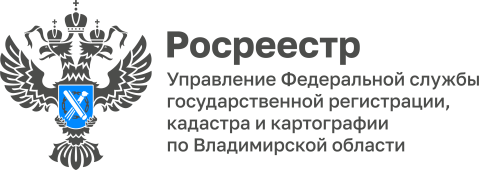 ПРЕСС-РЕЛИЗУправление Росреестра по Владимирской области информирует:состоится прямая телефонная линия, приуроченная ко Дню кадастрового инженераУправление Росреестра по Владимирской области информирует о том, что в преддверии профессионального праздника сообщества кадастровых инженеров 20 июля 2022 года будет проводиться прямая телефонная линия на тему: «Федеральный государственный надзор в области геодезии и картографии».На вопросы ответит главный специалист - эксперт отдела геодезии и картографии – Николенко Татьяна Владимировна.Время проведения прямой телефонной линии: с 10:00 до 11:00 часов. Свои вопросы Вы можете задать по телефону: (4922) 36-64-63.Материал подготовлен Управлением Росреестра по Владимирской областиКонтакты для СМИУправление Росреестра по Владимирской областиг. Владимир, ул. Офицерская, д. 33-аОтдел организации, мониторинга и контроля(4922) 45-08-29(4922) 45-08-26